МБУК «Централизованная библиотечная система» г. БоготолаЦентральная детская библиотекаВ гостях у Хозяйки Медной горыИгра-представление для детей 8-11 лет в рамках Недели детской книги/к 145-летию со дня рождения Павла Петровича Бажова/Автор: Н.Б. ШишковаБоготол,   2024  Для проведения мероприятия потребуются:Презентация (демонстрируется на клонированном дисплее)Карточки с названиями камней и минералов – 2 комплекта (Приложение 1)Стулья (на один меньше количества игроков), золотой жетон-наклейкаИгральный кубикМоток бельевой веревки – 2 шт.Бумага в клетку, карандаш – 2 шт.Ручное зеркальцеРазрезанное на части изображение малахитовой вазы – 2 шт. (Приложение 2)Персонажи представление:Ведущий Хозяйка Медной горыСтарик Кокованя  Огневушка-поскакушкаВедущий:  Замечательный русский писатель-сказочник Павел Петрович Бажов родился на Урале, в простой семье, как и все герои его сказок. Отец Павла был горным мастером, а мать – искусной кружевницей. Наверное, поэтому многие его сказки посвящены мастерам: золотодобытчикам, резчикам по камню, рудокопам, вышивальщицам и многим другим.  Павлу Петровичу повезло: он получил хорошее образование, работал учителем. В это время Бажов начал записывать устное народное творчество уральских рабочих – сказки, предания, легенды. Поэтому в его сказках непридуманные жизненные сюжеты, яркие образы героев, живой, неподдельный народный язык. Эти сказки Павел Петрович собирал всю жизнь. Впервые они были изданы, когда писателю уже исполнилось 60 лет. Сказки имели ошеломляющий успех. Книги Бажова переведены на многие языки мира. По его сказкам создавались картины, музыка (балет С.С. Прокофьева «Сказ о каменном цветке»), художественные фильмы, скульптуры.      Сегодня мы с вами оказались в гостях у Хозяйки Медной горы. Знаете, кто это? я думаю, она вам сама о себе расскажет… Появляется Хозяйка.Хозяйка: Я - самая «главная» волшебницы  в сказках Бажова.  Я повелеваю всеми недрами Уральских гор и храню их богатства. Мало кто из людей был удостоен чести побывать у меня в гостях и увидеть подземные лабиринты с сокровищами. Но для вас этот путь открыт.Конкурс «Подгорный лабиринт»Для игры требуется игровое поле-слайд в виде лабиринта. Участвует по 2-3 игрока от каждой команды. Их задача: бросая кубик и передвигая свои фишки по игровому полю, пройти лабиринт. Побеждает та команда, чей игрок первым подойдет к финишу. Вопросы Хозяйки Медной горы:Как звали кошку в сказке «Серебряное копытце»? (Мурёнка)В каком месте появлялась Огневушка-Поскакушка? (в огне)Чем наградила двух мальчишек волшебная голубая змейка за крепкую дружбу? (Золотом)Где растёт каменный цветок? (в горе)Как звали лучшего мастера малахитового дела в сказках Бажова? (Данила)Кого в сказках Бажова называют малахитницей? (Хозяйку Медной горы)Что обещали герою сказки «Медной горы Хозяйка» Степану, если он добудет малахитовую глыбу во сто пудов? (волю)Чем опасен синюшкин колодец? В сказке Бажова? (Синюшка утягивает в него прохожих)Где прятали от воров чудесную малахитовую шкатулку, подаренную Хозяйкой Медной горы? (в подполе)Каким не женским ремеслом занялась девушка Катерина в сказку «Горный мастер»? (обработкой малахита)Куда вела мурашиная тропка в сказке «Жабреев ходок»? (в тайник с золотом)За что старого отставного солдата Семёныча в сказке «Про Великого Полоза» прозвали чертознаем? (за чтение книг)О каком историческом персонаже рассказывается в сказке «Ермаковы лебеди»? (о Ермаке Тимофеевиче, атамане, покорители Сибири)За что наказала Хозяйка Медной горы приказчика в сказке «Приказчиковы подошвы»? (за злобу)Какой загадочный зверь защитил девушку от волков в сказку «Кошачьи уши»? (Земляная кошка)Появляется Кокованя:Кокованя: Здорова будь, хозяюшка! Хозяйка: Это кто же к нам пожаловал?Кокованя: Охотник я, из сказки «Серебряное копытце». Кокованей меня зовут. По тайге хожу, зверя промышляю. А пуще всего хочу увидеть козлика с серебряным копытцем. Козлик тот особенный. Есть у него одно свойство волшебное. Знаете какое? (Ответ детей: он мог копытцем «выбивать» драгоценные камни) Мы с моей внучкой Даренкой целую шапку таких камней набрали, когда волшебный тот козлик по крыше нашей избушки прыгал. Хотите тоже вместе с нами счастья попытать, набрать камушков-самоцветов?  Только учтите, что в вашу шапку вместо драгоценного камня может попасть и что-то другое.Конкурс «Серебряное копытце»Участвуют две команды. Каждая получает набор карточек с различными названиями. Задача игроков – отобрать из них карточки с названиями драгоценных камней.Названия драгоценных камней: малахит, лазурит, бирюза, гранат, хризолит, змеевик, яшма, агат, аметист, аквамарин.Прочие название: гранит, торф, базальт, медь, золото, серебро, железо, дёготь, боровик, наждак.Появляется Огневушка-поскакушка.Огневушка: Ой, у вас тут камушки самоцветные, да много!Кокованя: Вот прискакала, егоза!Огневушка: Так я же и есть Огневушка-поскакушка. Про меня дедушка Бажов целую сказку написал. Вот сидят старатели-золотоискатели у костра, а я из огня как выскочу!.. И пошла плясать. А где после танца остановлюсь, там под землей непременно золото окажется. Будете искать?Хозяйка: А давайте вместе его поищем.Конкурс «Огневушка-поскакушка»В центре зала в круг выставляются стулья – на один меньше, чем участников. Под сидением одного из стульев укреплён «золотник» - жёлтый жетон. Пока играет музыка, игроки водят хоровод вокруг стульев. Как только музыка прекращается, все садятся на стулья. Тот, кому не достанется стула, выбывает из игры. Тот, под чьим стулом окажется «золотник», получает приз. Затем один стул убирается, остальные меняются местами, игра продолжается. Кокованя: В сказках Бажова часто появляются волшебные персонажи, которые помогают главным героям обрести счастье или богатство. Например, бабка-Синюшка из сказки «Синюшкин колодец». Она подарила главному герою лукошко с лесными ягодами, которые затем превратились в драгоценные камни. Давайте подумаем, какие ягоды могли быть в лукошке.Конкурс «Синюшкин колодец»Игроки должны вспомнить названия лесных ягод Сибири. (Малина, смородина, земляника ,клубника, облепиха, крыжовник, княженика, морошка, голубика, черника, брусника, клюква, рябина, калина, боярка, кислица, костяника).Хозяйка: Я вот тоже иногда людям подарки делаю. Редко, правда. И только самым достойным. А злых и жадных наказываю, помогаю только честным да  работящим. Герою в одной из сказок я подарила драгоценную шкатулку с дорогими украшениями. Помните, как называется эта сказка? («Малахитовая шкатулка»). Хотите увидеть волшебное ожерелье? Тогда вы должны собрать для него бусины.Конкурс «Малахитовая шкатулка»Задача игроков: собрать «бусы». Каждая «бусинка» - это игрок. Ребята должны связаться верёвкой, пропустив её через свою одежду. Пока играет музыка, все «бусины» должны быть «нанизаны». Хозяйка: В сказке «Малахитовая шкатулка» главная героиня – девушка Танюшка – обладает не только дивной красотой, но и редким талантом: она делает прекрасные вышивки шёлком. Насколько сложен и кропотлив этот труд, вы поймёте, приняв участие в следующем конкурсе.Конкурс «Дивный узор»Пока играет музыка, игроки должны вычертить на бумаге в клеточку узор. Делается это так: каждый игрок берёт лист бумаги и заштриховывает карандашом одну клетку, на выбор. Потом каждый игрок передаёт свой лист соседу справа, а сам берёт лист соседа слева и тоже заштриховывает одну клетку, пристраивая её к уже нарисованной, стараясь, чтобы получился какой-то узор. Затем снова передаёт лист соседу справа, а сам берёт другой у соседа слева, и всё повторяется.  Когда музыка умолкнет игроки сравнивают получившиеся узоры. Хозяйка: Танюшке  я принесла дар вышивальщицы. А вот другой девочке – Таютке – тоже из сказки Бажова, я  подарила волшебное каменное зеркальце. Оно смешило людей, показывая им забавные отражения. Давайте и мы заглянем в это зеркальце. Интересно, кого мы там увидим?Конкурс «Таюткино зеркальце»Игроки по очереди передают зеркальце. Тот, у кого оно оказалось в руках, должен угадать сказочного или литературного персонажа по описанию. Вопросы:Нос длинный, глаза лукавые, а чубчик кучерявый. (Буратино)Очень красивое лицо и золотые локоны. (Златовласка)Розовый, лопоухий и нос пятачком. (Пятачок)Белокура, голубоглаза, только румянца нет. (Снегурочка)Худой и страшный, но в золотой короне. (Кащей)Только и есть, что одна круглая голова. (Колобок)Милашка в кудряшках и шапочке. (Красная шапочка)Так мала, что и отражения не видать. (Дюймовочка)Старая, скрюченная, но очень зубастая. (Баба-Яга) Злой, кудлатый и очень бородатый. (Карабас-Барабас)Кокованя: А вот скажите-ка, ребятки, какой драгоценный камень в сказках Бажова встречается чаще всего? (ответ: Малахит). Из малахита в этих сказках сделано много прекрасных вещей: огромные колонны в царском дворце, шкатулки и вазы, и самое главное чудо – каменный цветок. Его мастер Данила вырезал прямо внутри горы. Долго он пытался сделать малахитовую вазу в виде цветка, но всё выходило не так, как ему хотелось. В конце концов, рассерженный Данила разбил на куски неудавшуюся работу. И только став горным мастером Хозяйки Медной горы, он смог воплотить свою мечту – сделать каменный цветок, как живой. А мы с вами постараемся собрать из кусочков его разбитую малахитовую вазу.  Конкурс «Каменный цветок»Задача игроков: собрать бумажный макет малахитовой вазы-цветка  из «разбитых» кусочков.Хозяйка: Что ж, гости дорогие, побывали вы в моих чертогах каменных, видели богатства Малахитовой горы, да только любая сказка заканчивается.Кокованя: И то правда, загостился я тут с вами, пора бы и домой. Внучка, чай, дожидается.Огневушка: В добрый путь, друзья! а захотите вновь с нами встретиться, откройте книгу сказов Бажова, так мы снова с вами будем!Персонажи уходят. Ведущий озвучивает программу Недели детской книги, приглашая посетителей на следующие мероприятия.Литература Бажов, П. Уральские сказы: сборник  / П. Бажов.- Москва: Эгмонт Россия Лтд, 2005.- 168 с.: ил. -  Текст непосредственный.Приложение 1Приложение 2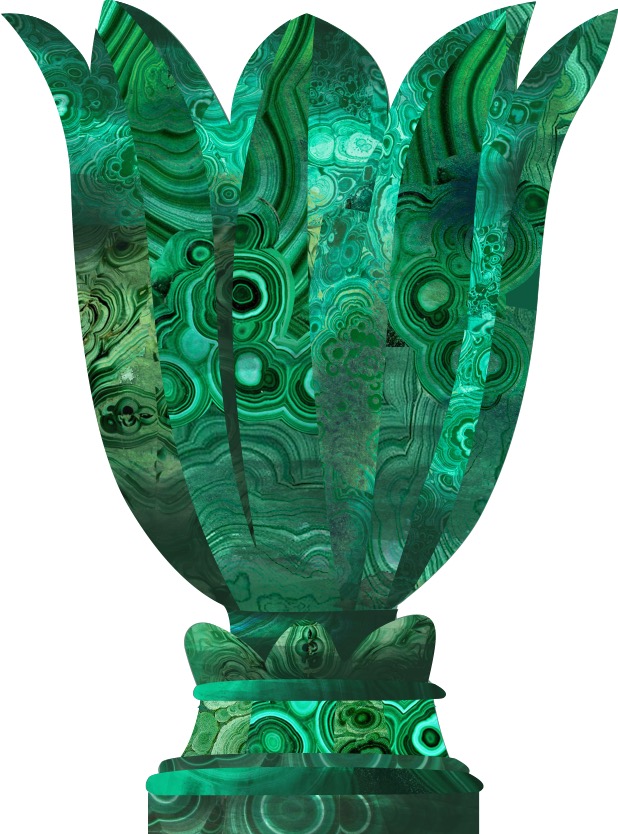 Малахит Гранит Лазурит Торф Бирюза Базальт Гранат Медь Хризолит Золото Змеевик Серебро Яшма Железо Агат Дёготь Аметист Боровик Аквамарин Наждак 